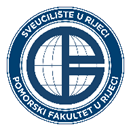 POSLOVNIK KVALITETEOznakaPP-44/OB-02DOKUMENTIRANI OBRASCIIzdanje1/1Održavanje informatičke opremeDatum15.03.2018.Održavanje informatičke opremeOdobrioA. Perić Hadžić, v.rOdržavanje informatičke opremeBr. Str.1/1Naziv i oznaka informatičke opremeNaziv i oznaka informatičke opremeProizvođačLokacija opremeLokacija opremeObrazloženjeObrazloženjeObrazloženjeObrazloženjeObrazloženjeObrazloženjeObrazloženjeObrazloženjeObrazloženjeDatumPodnositelj zahtjevaPotpisOpaska voditelja Informatičke službeOpaska voditelja Informatičke službeOpaska voditelja Informatičke službeOpaska voditelja Informatičke službeOpaska voditelja Informatičke službeOpaska voditelja Informatičke službeOpaska voditelja Informatičke službeOpaska voditelja Informatičke službeOpaska voditelja Informatičke službePoduzete mjerePoduzete mjerePoduzete mjerePoduzete mjerePoduzete mjerePoduzete mjerePoduzete mjerePoduzete mjerePoduzete mjereDatumVoditelj Informatičke službePotpisDatum Prodekan za poslovne odnosePotpis